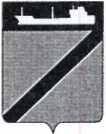 Совет Туапсинского городского поселения Туапсинского районаР Е Ш Е Н И Еот  ________________                                                            № ____________	г. ТуапсеО внесении изменения в решение Совета Туапсинского городского поселения Туапсинского района от 27 декабря 2017 года № 5.4 «Об утверждении Порядка организации и проведения голосования по отбору общественных территорий, подлежащих благоустройству в первоочередном порядке»В соответствии с Федеральным законом от 06 октября 2003 года № 131-ФЗ «Об общих принципах организации местного самоуправления в Российской Федерации», в целях реализации положений Правительства Российской Федерации от 30 декабря 2017 года № 1710 «Об утверждении государственной программы Российской Федерации «Обеспечение доступным и комфортным жильем и коммунальными услугами граждан Российской Федерации», от 10 февраля 2017 года № 169 «Об утверждении Правил предоставления и распределения субсидий из федерального бюджета бюджетам субъектов российской Федерации на поддержку государственных программ субъектов Российской Федерации и муниципальных программ формирования современной городской среды», в соответствии с паспортом федерального проекта «Формирование комфортной городской среды», утвержденного протоколом заседания проектного комитета по национальному проекту «Жилье и городская среда» от 21 декабря 2018 года № 3, Постановлением администрации (губернатора) Краснодарского края от 8 февраля 2021 года № 61 «О внесении изменений в постановление главы администрации (губернатора) Краснодарского края от 31 января 2019 года № 36/1 «О порядке организации и проведения рейтингового голосования по отбору общественных территорий муниципальных образования Краснодарского края, подлежащих благоустройству в первоочередном порядке», Совет Туапсинского городского поселения Туапсинского района Р Е Ш И Л:1. Утвердить изменения в решение Совета Туапсинского городского поселения Туапсинского района от 27 декабря 2017 года № 5.4 «Об утверждении Порядка организации и проведения голосования по отбору общественных территорий, подлежащих благоустройству в первоочередном порядке» согласно приложению к настоящему решению.2.  Опубликовать настоящее решение в средствах массовой информации  и разместить на официальном сайте Совета Туапсинского городского поселения в информационно-телекоммуникационной сети «Интернет».3. Контроль за выполнением настоящего решения возложить на комиссию Совета Туапсинского городского поселения по вопросам градостроительства, землепользования, ЖКХ и  благоустройства, транспорта, торговли и связи (Коротких).4.  Настоящее решение вступает в силу со дня его официального опубликования, и распространяется на правоотношения возникшие с 1 января 2021 года.Председатель СоветаТуапсинского городского поселения Туапсинского района                                                    В.В. СтародубцевГлава Туапсинского городского поселения Туапсинского района                                                      С.В. БондаренкоИЗМЕНЕНИЯ, вносимые в решение Совета Туапсинского городского поселения Туапсинского района  «О внесении изменения в решение Совета Туапсинского городского поселения Туапсинского района от 27 декабря 2017 года № 5.4 «Об утверждении Порядка организации и проведения голосования по отбору общественных территорий, подлежащих благоустройству в первоочередном порядке»1. Наименование решения Совета изложить в следующей редакции:«Об утверждении Порядка организации и проведения рейтингового голосования по отбору общественных территорий, подлежащих благоустройству в Туапсинском городском поселении Туапсинского района».2. Пункт 1 решения Совета изложить в следующей редакции:«1. Утвердить Порядок организации и проведения рейтингового голосования по отбору общественных территорий, подлежащих благоустройству Туапсинского городского поселения Туапсинского района, согласно приложению к настоящему решению.».3. В приложении:1) наименование изложить в следующей редакции:«Порядок организации и проведения рейтингового голосования по отбору общественных территорий, подлежащих благоустройству в Туапсинском городском поселении Туапсинского района».4. Раздел 1 дополнить пунктом 1.5. следующего содержания:«1.5. В нормативном правовом акте администрации Туапсинского городского поселения о назначении голосования по общественным территориям определяются:1) дата и время проведения голосования;2) места проведения голосования (адреса пунктов голосования (счетных участков);3) перечень общественных территорий, представленных на голосование;4) порядок определения победителя по итогам голосования;5) форма проведения голосования;6) иные сведения, необходимые для проведения голосования.».5. Раздел 5 «Проведение голосования по отбору общественных территорий» дополнить пунктом 5.13 следующего содержания:«5.13. Голосование по отбору общественных территорий может осуществляться в форме интернет-голосования, проводимого через информационно-телекоммуникационную сеть «Интернет», с использованием которой участник голосования получает на соответствующем сайте в информационно-телекоммуникационной сети «Интернет» электронный бюллетень и голосует.В случае принятия решения о проведении интернет-голосования администрация Туапсинского городского поселения утверждает положение об интернет-голосовании.Процедура интернет-голосования должна обеспечивать:осуществление тестирования работы системы интернет-голосования, а также оценку отображения точной информации для граждан при интернет голосовании общественной комиссией; разъяснение участникам интернет-голосования порядка голосования;возможность выбора участником интернет-голосования любого количества общественных территорий, подлежащих благоустройству в Туапсинском городском поселении, но не более, чем указано в документе для голосования;возможность гражданам, достигшим 14-летнего возраста и имеющим место жительства на территории Туапсинского городского поселения, осуществлять голосование;синхронизацию сведения о дате и времени проведения голосования, сроках проведения голосования, перечне общественных территорий в соответствии с голосованием, проводимым открытым способом;информирование граждан о количестве голосов, отданных при интернет-голосовании в режиме реального времени.».6. Раздел 6 дополнить пунктами 6.9.1. и 6.9.2. следующего содержания:«6.9.1. Автоматическая выгрузка итогов проведения интернет-голосования и печать их на бумажном носителе формата А4 осуществляется председателем территориальной счетной комиссии. Удостоверенные председателем территориальной счетной комиссии итоги проведения интернет-голосования передаются в общественную комиссию для подведения итогов голосования в порядке, установленным настоящим порядком.Итоги проведения интернет-голосования должны содержать сведения о наименовании интернет-голосования, дате и времени проведения интернет-голосования, сроках проведения интернет-голосования, сведения об авторизованных пользователях – участниках интернет-голосования и отданных голосах при голосовании, итоговом количестве голосов, отданных по отбору общественных территорий подлежащих благоустройству.6.9.2. Установление итогов голосования по общественным территориям производится общественной комиссией на основании протоколов территориальных счетных комиссий и оформляется итоговым протоколом общественной комиссии.».  Начальник отдела по взаимодействию с представительным органом                                                             Т.Ф. ДроботоваПриложениеУТВЕРЖДЕНЫРешением Совета Туапсинского городского поселения Туапсинского района от _______________ № ___